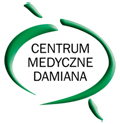 Załącznik nr 1 [2]do Regulaminu Organizacyjnego Centrum Medyczne Damiana Holding sp. z o. o. z siedzibą w WarszawiePrzychodnia „CMD Wałbrzyska” przy ul. Wałbrzyskiej 46, 02-739 Warszawa, w skład której wchodzą:poradnia alergologiczna, do której zadań należy:diagnostyka i leczenie schorzeń alergicznych u dorosłych;prowadzenie odczulania;współpraca z pracowniami diagnostycznymi, zabiegowymi oraz innymi poradniami specjalistycznymi w podmiocie leczniczym; poradnia alergologiczna dla dzieci, do której zadań należy:diagnostyka i leczenie chorób alergicznych u dzieci (do 18. roku życia); prowadzenie odczulania u dzieci wymagających tego typu postępowania;współpraca z pracowniami diagnostycznymi oraz innymi poradniami specjalistycznymi w podmiocie leczniczym;poradnia diabetologiczna, do której zadań należy:diagnostyka i leczenie zaburzeń przemiany węglowodanowej u dorosłych pacjentów;współpraca z pracowniami diagnostycznymi, zabiegowymi oraz innymi poradniami specjalistycznymi w podmiocie leczniczym; poradnia endokrynologiczna, do której zadań należy:diagnostyka i leczeniem schorzeń układu dokrewnego; współpraca z pracowniami diagnostycznymi oraz innymi poradniami specjalistycznymi w podmiocie leczniczym;poradnia endokrynologiczna dla dzieci, do której zadań należy:kompleksowa diagnostyka i leczenie endokrynopatii i zaburzeń hormonalnych u dzieci (do 18. roku życia); współpraca z pracowniami diagnostycznymi oraz innymi poradniami specjalistycznymi w podmiocie leczniczym;poradnia gastroenterologiczna, do której zadań należy:diagnostyka i leczenie chorób układu pokarmowego u dorosłych pacjentów; współpraca z pracowniami diagnostycznymi oraz innymi poradniami specjalistycznymi w podmiocie leczniczym;poradnia gastroenterologiczna dla dzieci, do której zadań należy:diagnostyka i leczeniem ostrych i przewlekłych chorób przewodu pokarmowego u dzieci (do 18. roku życia);współpraca z pracowniami diagnostycznymi oraz innymi poradniami specjalistycznymi w podmiocie leczniczym;poradnia chorób wewnętrznych, do której zadań należy:postępowanie diagnostyczne i leczenie osób z różnymi dolegliwościami;kwalifikowanie pacjentów do konsultacji specjalistycznych;współpraca z pracowniami diagnostycznymi oraz ze Szpitalem Damiana;poradnia kardiologiczna, do której zadań należy:diagnostyka i leczenie chorób układu sercowo – naczyniowego;współpraca z pracowniami diagnostycznymi, zabiegowymi oraz innymi poradniami specjalistycznymi w podmiocie leczniczym;poradnia kardiologiczna dla dzieci, do której zadań należy:diagnostyka i leczenie chorób układu sercowo – naczyniowego u dzieci (do 18. roku życia), diagnostyka i prowadzenie pacjentów z wadami wrodzonymi;współpraca z pracowniami diagnostycznymi oraz innymi poradniami specjalistycznymi w podmiocie leczniczym;poradnia medycyny pracy, do której zadań należy:przeprowadzanie badań wstępnych i okresowych;okresowa kontrola środowiska pracy;prowadzenie szczepień ochronnych u osób z narażeniem zawodowym; współpraca z pracowniami diagnostycznymi, zabiegowymi oraz innymi poradniami specjalistycznymi w podmiocie leczniczym; poradnia nefrologiczna, do której zadań należy:diagnostyka i leczenie ostrych i przewlekłych chorób układu moczowego;współpraca z pracowniami diagnostycznymi, zabiegowymi oraz innymi poradniami specjalistycznymi w podmiocie leczniczym; poradnia nefrologiczna dla dzieci, do której zadań należy:diagnostyka i leczenie ostrych i przewlekłych chorób układu moczowego;diagnostyka i leczenie wad wrodzonych układu moczowego u dzieci (do 18. roku życia);  współpraca z pracowniami diagnostycznymi oraz innymi poradniami specjalistycznymi w podmiocie leczniczym;poradnia neurochirurgiczna, do której zadań należy:diagnostyka i leczenie operacyjne niektórych chorób ośrodkowego i obwodowego układu nerwowego u dorosłych; współpraca z ze Szpitalem Damiana;opieka pooperacyjna nad pacjentem;współpraca z innymi jednostkami organizacyjnymi podmiotu leczniczego;poradnia neurologiczna, do której zadań należy:diagnostyka i leczenie ostrych i przewlekłych chorób układu nerwowego;współpraca z pracowniami diagnostycznymi, zabiegowymi oraz innymi poradniami specjalistycznymi w podmiocie leczniczym; poradnia neurologiczna dla dzieci, do której zadań należy:diagnostyka leczenie chorób układu nerwowego u dzieci (do 18. roku życia);diagnostyka i leczenie wad wrodzonych układu nerwowego;diagnostyka i leczenie zmian pourazowych układu nerwowego;współpraca z pracowniami diagnostycznymi oraz innymi poradniami specjalistycznymi w podmiocie leczniczym;poradnia hematologiczna, do której zadań należy:diagnostyka i leczenie chorób krwi i układu krwiotwórczego u dorosłych;współpraca z pracowniami diagnostycznymi oraz innymi poradniami specjalistycznymi w podmiocie leczniczym;poradnia pediatryczna, w skład której wchodzą;- poradnia pediatryczna dla dzieci zdrowych, do której zadań należy:opieka nad zdrowymi dziećmi (do 18. roku życia); profilaktyka chorób wieku dziecięcego;okresowe bilanse zdrowia;kwalifikacja do szczepień obowiązkowych i zalecanych; współpraca z innymi poradniami specjalistycznymi w podmiocie leczniczym;- poradnia pediatryczna dla dzieci chorych, do której zadań należy:całościowa opieka nad dziećmi chorymi (do 18. roku życia);diagnostyka, leczenie i kontrola dzieci po leczeniu;współpraca z innymi poradniami specjalistycznymi w podmiocie leczniczym;poradnia ginekologiczno-położnicza, do której zadań należy:diagnostyka i leczenie chorób układu rozrodczego u kobiet;prowadzenie ciąży fizjologicznej;opieka nad kobietą w połogu;współpraca z pracowniami diagnostycznymi oraz innymi poradniami specjalistycznymi w podmiocie leczniczym;poradnia promocji zdrowia (w zakresie działania zakładu), do której zadań należy organizacja warsztatów „Będę Mamą” odbywających się raz w miesiącu, wspólna dla Szpitala Damiana i przychodni „CMD Wałbrzyska”;poradnia zdrowia psychicznego, do której zadań należy:diagnostyka i leczenie schorzeń psychicznych u dorosłych pacjentów;kwalifikacja do psychoterapii;prowadzenie psychoterapii u wybranych pacjentów;współpraca z pracowniami diagnostycznymi oraz innymi poradniami specjalistycznymi w podmiocie leczniczym;poradnia chorób płuc, do której zadań należy:diagnostyka i leczenie ostrych i przewlekłych chorób układu oddechowego;współpraca z pracowniami diagnostycznymi oraz innymi poradniami specjalistycznymi w podmiocie leczniczym;poradnia reumatologiczna, do której zadań należy:diagnostyka i leczenie chorób zapalnych i niezapalnych układu kostno-stawowego; diagnostyka i leczenie chorób tkanki łącznej i tkanek miękkich u dorosłych;współpraca z pracowniami diagnostycznymi oraz innymi poradniami specjalistycznymi w podmiocie leczniczym;poradnia chirurgii ogólnej, do której zadań należy:diagnostyka i leczenie schorzeń chirurgicznych u pacjentów dorosłych; kwalifikowanie do zabiegu operacyjnego;prowadzenie pooperacyjne pacjentów po operacjach wykonanych w Szpitalu Damiana;współpraca z pracowniami diagnostycznymi, zabiegowymi oraz innymi poradniami specjalistycznymi w podmiocie leczniczym; poradnia chirurgii ogólnej dla dzieci, do której zadań należy:diagnostyka i leczenie schorzeń chirurgicznych u pacjentów do 18. roku życia;kierowanie na zabieg operacyjny do oddziałów chirurgii dziecięcej;współpraca z pracowniami diagnostycznymi, zabiegowymi oraz innymi poradniami specjalistycznymi w podmiocie leczniczym;poradnia chirurgii plastycznej, do której zadań należy;diagnostyka i kierowanie do Szpitala Damiana pacjentów ze schorzeniami ręki,kwalifikacja pacjentów do zabiegów operacyjnych z zniekształceniami pourazowymi;kwalifikacja pacjentów do zabiegów operacyjnych po chirurgicznych zabiegach operacyjnych powodujących zniekształcenie danej okolicy ciała;kwalifikacja pacjentów do pobrania i przeszczepienia autologicznych komórek macierzystych w celu leczenia blizn pooperacyjnych i pourazowych;korekcja zniekształceń wrodzonych;współpraca z pracowniami diagnostycznymi, zabiegowymi oraz innymi poradniami specjalistycznymi w podmiocie leczniczym;poradnia dermatologiczna, do której zadań należy: diagnostyka i leczenie chorób skóry i jej przydatków (tj. włosów, paznokci); ocena oraz usuwanie znamion skórnych i innych zmian chorobowych i tkanki podskórnej u dorosłych; współpraca z pracowniami diagnostycznymi, zabiegowymi oraz innymi poradniami specjalistycznymi w podmiocie leczniczym; poradnia dermatologiczna dla dzieci, do której zadań należy:diagnostyka i leczenie chorób skóry i jej przydatków (tj. włosów, paznokci);ocena oraz usuwanie znamion skórnych i innych zmian chorobowych i tkanki podskórnej u dzieci; współpraca z pracowniami diagnostycznymi, zabiegowymi oraz innymi poradniami specjalistycznymi w podmiocie leczniczym; poradnia ginekologiczna, do której zadań należy:diagnostyka i leczenie ostrych i przewlekłych chorób układu rozrodczego; kwalifikacja do leczenia operacyjnego w Szpitalu Damiana;opieka pooperacyjna do zakończeniu procesu leczenia;współpracuje z pracowniami diagnostycznymi, zabiegowymi oraz innymi poradniami specjalistycznymi w podmiocie leczniczym; poradnia ginekologiczna dla dziewcząt, do której zadań należy:diagnostyka i leczenie ostrych i przewlekłych chorób układu rozrodczego;współpracuje z pracowniami diagnostycznymi, zabiegowymi oraz innymi poradniami specjalistycznymi w podmiocie leczniczym; poradnia otolaryngologiczna, do której zadań należy;diagnostyka i leczenie ostrych i przewlekłych chorób górnych dróg oddechowych;kwalifikacja do zabiegów operacyjnych wykonywanych w Szpitalu Damiana;opieka pooperacyjna nad pacjentami operowanymi w Szpitalu Damiana;współpraca z pracowniami diagnostycznymi oraz innymi poradniami specjalistycznymi w podmiocie leczniczym;poradnia otolaryngologiczna dla dzieci, do której zadań należy:diagnostyka i leczeniu stanów ostrych i przewlekłych chorób górnych dróg oddechowych i narządu słuchu;diagnostyka i leczenie zmian pourazowych w obrębie górnych dróg oddechowych oraz narządu słuchu;współpraca z pracowniami diagnostycznymi oraz innymi poradniami specjalistycznymi w podmiocie leczniczym;poradnia okulistyczna, do której zadań należy:diagnostyka i leczenie chorób narządu wzroku;badania okresowe okulistyczne;dobór odpowiednich sposobów korekty wad wzroku;kwalifikacja do operacyjnego leczenia zaćmy metodą fakoemulsyfikacji i wszczepienia sztucznej soczewki wewnątrzgałkowej;pooperacyjne prowadzenie chorych po wszczepieniu soczewki wewnątrzgałkowej; współpraca z pracowniami diagnostycznymi oraz innymi poradniami specjalistycznymi w podmiocie leczniczym;poradnia okulistyczna dla dzieci, do której zadań należy:diagnostyka i leczenie chorób narządu wzroku;okulistyczne badania bilansowe;dobór odpowiednich sposobów korekty wad wzroku;współpraca z pracowniami diagnostycznymi oraz innymi poradniami specjalistycznymi w podmiocie leczniczym;poradnia chirurgii urazowo- ortopedycznej, do zadań której należy:diagnostyka i leczenie ostrych i przewlekłych chorób układu;kwalifikowanie do leczenia operacyjnego w Szpitalu Damiana;opieka pooperacyjna;kwalifikacja do pobrania i przeszczepienia mezenchymalnych komórek macierzystych do poszczególnych stawów;współpraca z pracowniami diagnostycznymi, zabiegowymi oraz innymi poradniami specjalistycznymi w podmiocie leczniczym; poradnia chirurgii urazowo-ortopedycznej dla dzieci, do której zadań należy:diagnostyka i leczenie ostrych i przewlekłych chorób układu ruchu;prowadzenie badań profilaktycznych i przesiewowych u dzieci do 18. roku życia; współpraca z pracowniami diagnostycznymi, zabiegowymi oraz innymi poradniami specjalistycznymi w podmiocie leczniczym;poradnia urologiczna, do której zadań należy:diagnostyka i leczenie ostrych i przewlekłych chorób układu moczowo – płciowego u dorosłych;kwalifikacja do leczenia operacyjnego w Szpitalu Damiana;opieka pooperacyjna w ambulatorium;współpraca z pracowniami diagnostycznymi oraz innymi poradniami specjalistycznymi w podmiocie leczniczym;poradnia urologiczna dla dzieci, do której zadań należy:diagnostyka i leczenie ostrych i przewlekłych chorób układu moczowo – płciowego u dorosłych;współpraca z pracowniami diagnostycznymi oraz innymi poradniami specjalistycznymi podmiocie leczniczym;pracownia tomografii komputerowej, do której zadań należy:wdrażanie nowych metod diagnostycznych;współpraca z ośrodkami zewnętrznymi, w tym z Centrum Onkologii-Instytutem im. Marii Skłodowskiej-Curie w zakresie badań CT;współpraca z pracowniami diagnostycznymi oraz innymi poradniami specjalistycznymi w podmiocie leczniczym;pracownia elektrograficzna, do której zadań należy:wykonywaniem badań EKG, badań holterowskich, testów wysiłkowych u dorosłych pacjentów;współpraca z innymi pracowniami diagnostycznymi oraz poradniami specjalistycznymi w podmiocie leczniczym;punkt pobrań materiałów do badań, do którego zadań należy:pobieranie materiału do badań podstawowych i badań dynamicznych laboratoryjnych;współpraca z innymi pracowniami diagnostycznymi oraz poradniami specjalistycznymi w podmiocie leczniczym;pracownia USG, do której zadań należy diagnostyka ultrasonograficzna: jama brzuszna, miednica mniejsza, układ moczowy, tarczyca, tkanek miękkich, stawów, ścięgien, węzłów chłonnych oraz serca;pracownia endoskopii z 4 stanowiskami wybudzeniowymi, do zadań której należy:wykonywanie badań gastroskopowych, kolonoskopowych oraz endosonograficznych u pacjentów kierowanych z innych poradni gastroenterologicznych oraz z poradni podmiotu leczniczego;wykonywanie badań endoskopowych w krótkotrwałym znieczuleniu ogólnym pod opieką anestezjologa;usuwanie zmian znajdujących się w zakresie endoskopu;opieka nad pacjentem po badaniu endoskopowym;współpraca z innymi pracowniami diagnostycznymi oraz poradniami specjalistycznymi w podmiocie leczniczym;punkt szczepień, do którego zadań należy:wykonywane szczepień obowiązkowych;wykonywane szczepień zalecanych;współpraca z lekarzami rodzinnymi;monitorowanie odczynów poszczepiennych po wykonanych szczepieniach;poradnia endokrynologiczno-ginekologiczna, do której zadań należy:diagnostyka i leczenie zaburzeń hormonalnych związanych z okresem dojrzewania i pokwitania;współpraca z pracowniami diagnostycznymi oraz innymi poradniami specjalistycznymi w podmiocie leczniczym;poradnia andrologiczna, do której zadań należy:diagnostyka i leczeniem zaburzeń hormonalnych u dorosłych mężczyzn;współpraca z pracowniami diagnostycznymi oraz innymi poradniami specjalistycznymi w podmiocie leczniczym;poradnia leczenia niepłodności, do której zadań należy:diagnostyka i leczenie zmian odpowiadających za niepłodność u dorosłych; współpraca z pracowniami diagnostycznymi oraz innymi poradniami specjalistycznymi w podmiocie leczniczym;poradnia leczenia tarczycy, do której zadań należy:diagnostyka i leczenie chorób tarczycy;kwalifikacja do leczenia operacyjnego w Szpitalu Damiana:opieka pooperacyjna w ambulatorium;współpraca z pracowniami diagnostycznymi oraz innymi poradniami specjalistycznymi w podmiocie leczniczym;poradnia endokrynologiczna osteoporozy, do której zadań należy:profilaktyka osteoporozy w różnych grupach wiekowych;diagnostyka i leczenie osteopenii osteoporozy; współpraca z pracowniami diagnostycznymi oraz innymi poradniami specjalistycznymi w podmiocie leczniczym;poradnia okresu przekwitania, do której zadań należy:diagnostyka i leczenie zaburzeń okresu przekwitania;współpracuje z pracowniami diagnostycznymi oraz innymi poradniami specjalistycznymi w podmiocie leczniczym;poradnia profilaktyki chorób piersi, do której zadań należy:diagnostyka podstawowa zmian stwierdzanych w gruczołach sutkowych;pogłębiona diagnostyka zmian w gruczołach piersiowych;kwalifikacja do zabiegów operacyjnych wykonywanych w Szpitalu Damiana;opieka pooperacyjna w ambulatorium;współpraca z pracowniami diagnostycznymi oraz innymi poradniami specjalistycznymi w podmiocie leczniczym;poradnia ginekologii onkologicznej, do której zadań należy:diagnostyka chorób układu rozrodczego podejrzanych o etiologię nowotworową;kwalifikacja do zabiegów operacyjnych w Szpitalu Damiana;opieka pooperacyjna w ambulatorium;współpraca z pracowniami diagnostycznymi oraz innymi poradniami specjalistycznymi w podmiocie leczniczym;poradnia planowania rodziny i rozrodczości, do której zadań należy:edukacja;planowanie rodziny i antykoncepcja;współpraca z pracowniami diagnostycznymi oraz innymi poradniami specjalistycznymi w podmiocie leczniczym;poradnia proktologiczna, do której zadań należy:diagnostyka i leczenie chorób dolnego odcinka przewodu pokarmowego;kwalifikacja do zabiegów operacyjnych w Szpitalu Damiana:opieka pooperacyjna w ambulatorium;współpraca z pracowniami diagnostycznymi oraz innymi poradniami specjalistycznymi w podmiocie leczniczym;poradnia chirurgii onkologicznej, do której zadań należy:usuwanie zmian skórnych;kwalifikacja do operacji rozpoznanego raka piersi w Szpitalu Damiana:opieka pooperacyjna w ambulatorium;współpraca z pracowniami diagnostycznymi oraz innymi poradniami specjalistycznymi w podmiocie leczniczym;pracownia rentgenodiagnostyki ogólnej, do której zadań należy:wykonywanie badań radiologicznych zgodnie ze zleceniem lekarzy z i spoza podmiotu leczniczego;współpraca z pracowniami diagnostycznymi oraz innymi poradniami specjalistycznymi w podmiocie leczniczym;pracownia mammografii, do zadań której należy:realizacja badań mammograficznych;udział w profilaktyki raka piersi;współpraca z pracowniami diagnostycznymi oraz innymi poradniami specjalistycznymi w podmiocie leczniczym;punkt szczepień dla dorosłych, do zadań którego należy:wykonywane szczepień obowiązkowych;wykonywane szczepień zalecanych;współpraca z lekarzami rodzinnymi;monitorowanie odczynów poszczepiennych po wykonanych szczepieniach;gabinety diagnostyczno-zabiegowe dla funkcjonujących poradni; do zadań tych gabinetów należy:wykonywanie drobnych zabiegów chirurgicznych;wykonywanie drobnych zabiegów ginekologicznych;wykonywanie drobnych zabiegów dermatologicznych;opieka nad pacjentem po zabiegach operacyjnych wykonanych w Szpitalu Damiana;współpraca z pracowniami diagnostycznymi oraz innymi poradniami specjalistycznymi w podmiocie leczniczym;poradnia chorób zakaźnych, do której zadań należy:postępowanie diagnostyczne i leczenie osób z różnymi dolegliwościami;kwalifikowanie pacjentów do konsultacji specjalistycznych;współpraca z pracowniami diagnostycznymi oraz ze Szpitalem Damiana;wykonywanie szczepień; poradnia rehabilitacyjna dzieci, do zadań której należy:konsultowanie i diagnozowanie zgłaszających się na konsultację pacjentów;kwalifikowanie pacjentów na wskazane zabiegi rehabilitacyjne zgodnie ze zdiagnozowanym schorzeniem;współpraca z pracowniami diagnostycznymi oraz innymi poradniami specjalistycznymi w podmiocie leczniczym;poradnia rehabilitacyjna dorosłych, do zadań której należy:konsultowanie i diagnozowanie zgłaszających się na konsultację pacjentów;kwalifikowanie pacjentów na wskazane zabiegi rehabilitacyjne zgodnie ze zdiagnozowanym schorzeniem;współpraca z pracowniami diagnostycznymi oraz innymi poradniami specjalistycznymi w podmiocie leczniczym;punkt szczepień dla dzieci i dorosłych (w dziale Individual Medical); do zadań puntu szczepień należy:wykonywane szczepień obowiązkowych;wykonywane szczepień zalecanych;współpraca z lekarzami rodzinnymi;monitorowanie odczynów poszczepiennych po wykonanych szczepieniach;punkt szczepień dla dzieci (w dziale Individual Medical); do zadań puntu szczepień dla dzieci należy:wykonywane szczepień z zakresu kalendarza szczepień obowiązkowych dla dzieci do 18. roku życia wykonywane szczepień zalecanych dla dzieci do 18. roku życia współpraca z lekarzami rodzinnymi i pediatrami;monitorowanie odczynów poszczepiennych po wykonanych szczepieniach.telemedycyna, do zadań której należy:konsultacje zdalne za pomocą czatu i rozmowy telefonicznej,konsultacji udzielają  pediatrzy i interniści.